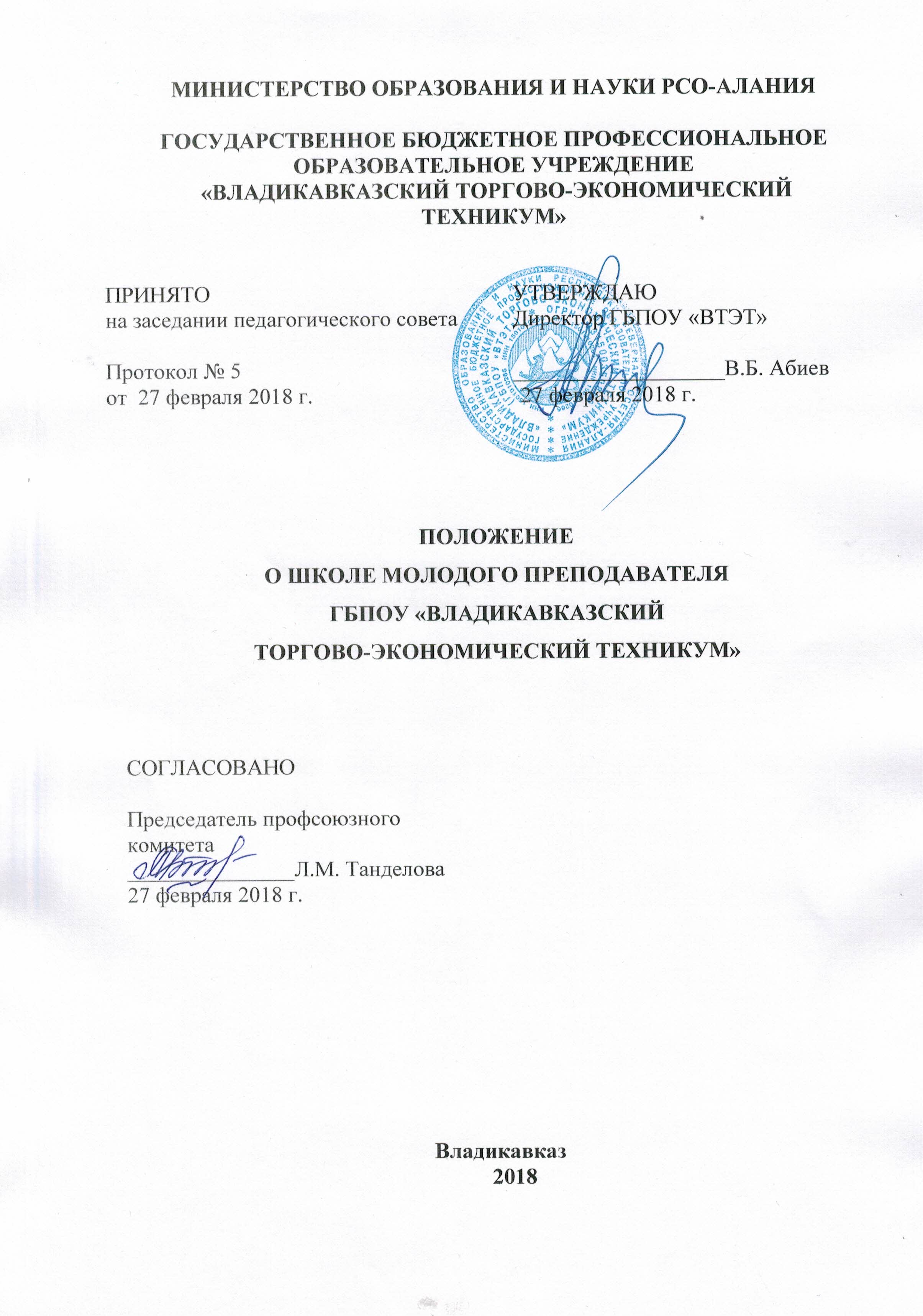 1. Общие положенияНастоящее Положение регламентирует деятельность структурного подразделения «Школа молодого преподавателя» (далее ШМП), которое создаётся при методической службе техникума при наличии в образовательном учреждении молодых специалистов и начинающих педагогов со стажем работы до 3 лет.2. ЦельСоздание условий для эффективного развития профессиональной компетентности начинающего педагога.3. Задачи3.1. Сформировать представление о статусе педагога и системе его работы в условиях инновационного развития в СПО.3.2. Расширить знания, умения и навыки в организации педагогической деятельности: самообразование, обобщение и внедрение передового опыта, создание методической продукции, аналитической деятельности и т.д.3.3. Выявлять профессиональные, методические проблемы в учебном процессе  начинающих преподавателей и содействовать их разрешению.3.4. Пропагандировать педагогическое мастерство опытных преподавателей и оказывать помощь в совершенствовании знаний методики и педагогики.4. Содержание деятельности структурного подразделения4.1. Разработка плана работы «Школа молодого преподавателя».4.2. Разработка методических рекомендаций, памяток начинающим педагогам и педагогам - наставникам.4.3. Проведение занятий согласно тематическому плану программы «Школа молодого педагога».5. Организация работы5.1. ШМП представляет собой постоянно действующую  форму повышения методической грамотности  начинающего педагога.5.2. Основные направления работы:профилактическая работа;организация профессиональной коммуникации;мотивация самообразования;повышение квалификации начинающих педагогов;психологическое сопровождение деятельности начинающих педагогов.5.3. Работа ШМП проводится по программе поддержки начинающего педагога, утвержденной методистом техникума. За каждым начинающим преподавателем закрепляется приказом наставник.5.4. Формы работы:1. беседы;2. лекции;3. индивидуальные и групповые консультации с методистом;4. знакомство с новинками методической литературы;5. дискуссии;6. семинары - практикумы;7. психологические тренинги;8. обмен опытом;9. участие в областных методических семинарах, конференциях, конкурсах;10. курсы повышения квалификации;11. взаимопосещения занятий.5.5. Обратная связь осуществляется с помощью анкетирования слушателей ШМП.5.6. В течение учебного года один раз в месяц проводятся занятия ШМП. На каждое занятие пишется план.5.7. Работа наставников оценивается и поощряется по результатам их деятельности в конце каждого семестра из фонда стимулирования.6. Структура школы6.1. Руководство работой ШМП осуществляет методист техникума.6.2. Занятия ШМП проводят: методисты, психолог, преподаватели с высшей категорией.6.3. Членами ШМП являются начинающие специалисты со стажем менее 3-х лет и их педагоги-наставники.7. Обязанности педагогов-наставников7.1. Оказывать помощь в разработке рабочих учебных программ и календарно-тематических планов преподаваемых дисциплин.7.2. Оказывать помощь в подготовке к аудиторным и лабораторно-практическим занятиям.7.3. Посещать занятия начинающего педагога и анализировать их проведение.7.4. Помогать в организации самообразования начинающего педагога.